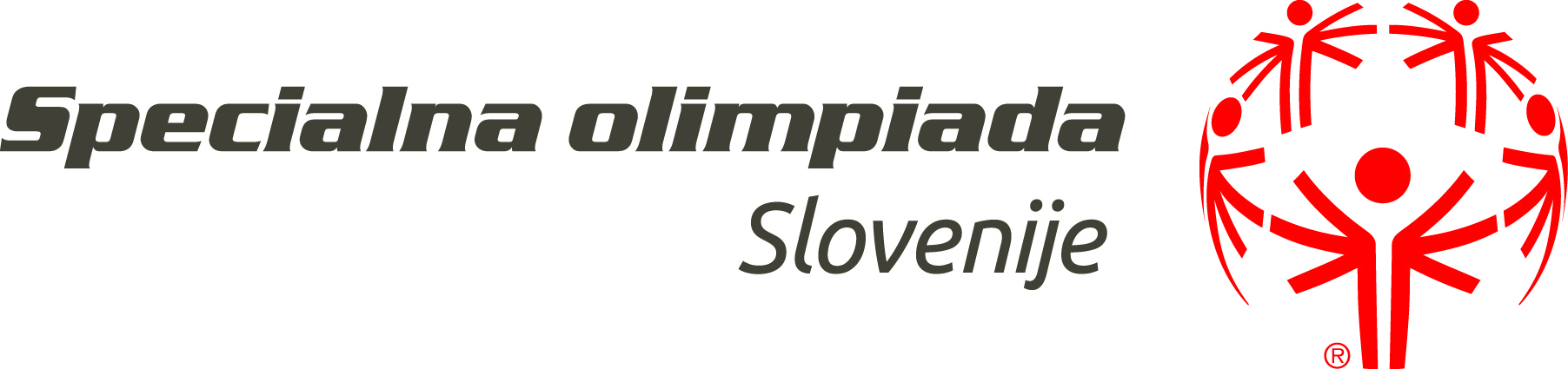 Zapisnik 6. seje Izvršnega odbora Društva specialna olimpiada Slovenije z dne              6. oktober 2015 ob 12. uri v prostorih Zveze Sožitje, Samova 9, Ljubljana.Vabljeni:člani IO SOSčlani NO SOSZveza SožitjeZŠIS, POKPrisotni: prilogaPričetek seje: 12.15Zaključek seje: 16.30Zapisala: Urška KusturaDNEVNI RED:Ugotovitev sklepčnosti in potrditev dnevnega redaPregled in potrditev sklepov 5. seje z dne 9.6.2015Ocene in analize:Poletne svetovne igre, Los Angeles (Ljubomir Miličević)Specialno jadranje (Urška Kustura)Wellness projekt (Urška Kustura)Program SOS do konca letaDolgoročni načrt tekmovanj (Silvester Polc)Evalvacijski vprašalnik za tekmovanja (Tanja Princes)Finančno vrednotenje tekmovanj (posredujte delovne preglode!)Program in finančni načrt 2016Sistem izobraževanj v SOS, licenčni seminarji za trenerjeSvetovne zimske predigre, Schladming 2016 (Urška Kustura)Določitev kvote za Zimske svetovne igre, Schladming 2017RaznoAD 1IO SOS je sklepčen. Na dnevni red se doda točka 8 – Program in finančni načrt 2016.AD 2Ljubomir Miličević bere in komentira sklepe prejšnje seje. Sožitje Škofja Loka in OŠ Gustava Šiliha še želita imeti predavanje o zdravi prehrani v sklopu letošnjih zdravstvenih forumov za starše. Vodje regij pripravijo osnutek za MATP medalje, ki bi se podeljevale na regijskem nivoju. Na MATP državnih igrah ne bo zdravstvenega programa zaradi zadržanosti koordinatorja. Plavalni turnir bo v Mariboru. Omeni tudi razdeljevanje donacij članicam za organizacijo tekmovanj ter notranji nadzor Zveze Sožitje nad sredstvi FIHO, zaradi česar bo potrebno doreči pravilnik o razdeljevanju denarja. Urška Kustura se pozanima glede demonstracij floorballa po regijah. Tanja Princes sporoči datume tekmovanj OŠPP. Program se objavi skupaj s programom SOS za leto 2016 na spletni strani. AD 3Ljubomir Miličević poroča o Poletnih svetovnih igrah v Los Angelesu. Daljša poročila so objavljena na spletni strani: http://www.specialna-olimpiada.si/si/aktualno/1708/objava.html, http://www.specialna-olimpiada.si/si/aktualno/1711/objava.html. Poroča, da so bile po začetnem zapletu s prevozi, igre dobre, na visokem nivoju. Motilo ga je, ker so bile športne skupine zelo razdrobljene. Urška Kustura doda, da je ekipo konec avgusta sprejel tudi predsednik države: http://www.specialna-olimpiada.si/si/aktualno/1722/objava.html. Sklep 1: Seznanili smo se s poročilom o Poletnih svetovnih igrah v Los Angelesu.Urška Kustura poroča o projektu Specialno jadranje. Predstavi film https://vimeo.com/141090206 in pove, da je bila skupina 42 športnikov in 24 spremljevalcev zelo homogena, program je potekal dobro. Daljše poročilo: http://www.specialna-olimpiada.si/si/aktualno/1727/objava.html. Ideja za naslednje leto je 10 jadrnic, razpis bo objavljen 15.10. Aljoša Šip predlaga, da udeleženci vedno prispevajo del finančnega zneska za večjo resnost in pove nekaj praktičnih izkušenj od letos. Leon Štemberger pohvali projekt, saj je pri varovancih opaziti večjo strpnost, spretnost in v prihodnje razmišljajo kot o obliki letovanja. Sklep 2: Seznanili smo se s poročilo o projektu Specialno jadranje 2015.Urška Kustura poroča o nadaljnjem poteku wellness projekta, s katerim je v septembru začela druga skupina 60 udeležencev. Tanja Princes in Pajo Cakiči pohvalita projekt, da je odziv dober. Leon Štemberger doda, da so starši hvaležni za ta projekt in da zelo dobro sodelujejo. Silvester Polc doda, da je pri njih opaziti, da so varovanci vzgojno boljši. Interes je, da se projekt pelje tudi naprej skupaj s programom promocije zdravja. Sklep 3: Seznanili smo se s potekom wellness projekta, ki dobro teče. Urška Kustura se pozanima, kako program v podobni obliki peljati naprej. AD 4Program SOS do konca leta:od 8. do 11. oktobra
Evropska športna konferenca, Dornbirn (Avstrija)14. oktober
Finale nogometne lige, Sožitje Ljubljana (Štadion Kodeljevo) - PRESTAVLJENO NA 22.10.21. oktober 
Turnir v balinanju, VDC Ajdovščina-Vipava24. in 25. oktober
Ljubljanski maraton – sodelovanje (600 m, 10 in 21 km)14. november 
Plavalni turnir, OŠ Gustava Šiliha in Plavalni klub Maribor (Pristan)21. november
MATP državne igre, CIRIUS Vipava25. november
Košarkarski turnir, Center Janeza Levcaod 27. novembra do 6. decembra
12. Evropski košarkarski teden (seminar, izdaja priročnika)Za Ljubljanski maraton je 47 prijavljenih na 10 in 21 km. Na košarkarskem turnirju se izvede zdravstveni program – promocija zdravja. V času Evropskega košarkarskega tedna bo seminar za trenerje košarke na Dečkovi. Datum določi Aljoša Šip. AD 5Silvester Polc predstavi dolgoročni načrt tekmovanj (v prilogi). Ljubomir Miličević pove, da bo potrebno uravnotežiti tekmovalna leta zaradi enakomernih zneskov financiranja s strani FIHO. Razprava teče o individualnih in moštvenih elementih košarke. Ljubo meni, da ni nujno, da je vse organizirano na državnem nivoju. Silvester Polc predlaga, da se moštveni elementi obdržijo na državnem nivoju, individualni pa na regijskem. Na državnih igrah poteka igra 5:5. Sklep: Naredimo optimalni dolgoročni načrt tekmovanj, ki bo finančno uravnotežen glede na posamezno leto. AD 6Tanja Princes predstavi evalvacijski vprašalnik (v prilogi), ki izhaja iz protokola. Prednost je, da organizator izboljša preglednost nad potrebnimi elementi tekmovanja, hkrati pa je v pomoč za objektivno oceno uspešnosti tekmovanja. Ljubomir Miličević doda, da je vprašalnik mišljen v pomoč organizatorjem in ne kot kritika, čeprav bi jo kdo uspel razumeti na ta način. Sklep: Evalvacijski vprašalnik se poskusno uporabi na plavalnem in košarkarskem turnirju ter na MATP državnih igrah. Nato se dopolnjuje. AD 7Ljubomir Miličević še enkrat pove, da moramo predvsem zaradi potreb FIHO, ki financira naša domača tekmovanja, izdelati jasen pravilnik o razdeljevanju sredstev organizatorjem tekmovanj. Poudarjeno je bilo, da je to vezano tudi na različno število tekmovalcev. Silvester Polc meni, da imamo le malo stalnih organizatorjev, ki pa organizirajo turnirje bodisi enkrat letno, vsaki dve leti ali pa celo več turnirjev v enem letu, medtem ko regijske igre organizator praviloma organizira le na vsakih 10-15 let, zato naj bi regijske igre dobile manj finančne podpore. Leon Štemberger predlaga, da se zavedejo fiksni stroški (najem objektov, ozvočenje, sodniki) ter variabilni del v obliki števila tekmovalcev. Aljoša Šip doda, da obstajajo stroškovniki in pravilniki sofinanciranja, primer Zavoda za šport Planica. Sklep: Tanja Princes, Ljubomir Miličevič, Silvester Polc in Urška Kustura oblikujejo osnovo pravilnika o razdeljevanju sredstev. AD 8Urška Kustura predstavi program SOS za leto 2016 (v prilogi). Na program dodamo teke pod okriljem projekta 5 tekov za 300 nasmehov, ki naj bi se v prihodnjem letu še razširil. Ideja je, da bi na seminarju o organiziranosti pripravili različne delavnice. Organizira se seminar za trenerje smučarskega teka in krpljanja (zima 2016/2017). Zdravstveni program se izvede na državnih igrah (FF in OE) ter na regijskih igrah v Škofji Loki (HP). Finančni načrt (v prilogi) je okviren in se bo pred sprejetjem moral uskladiti s pravilnikom o razdeljevanju sredstev. Imenuje se inventurna komisija v sestavi: Urška Kustura, predsednica, člana: Aleš Jurčec in Marko Došler. Urška Kustura pove tudi nekaj več o Evropski konferenci prihodnje leto v Mariboru, ki se bo vezala na konferenco za vodje delegacij v Schladmingu. Pri kandidaturi smo premagali Ciper. Sredi maja bo poslan t.i. Registration Package, rok za prijavo bo 31. julij (pričakuje se udeležba okoli 100 oseb), kotizacija pa bo znašala 520 EUR (do 31. julija), pred tem 480, kasneje 560 EUR. Celoten vsebinski program oblikuje SOEE. Sodelovanje IO-ja se doreče na decembrski seji. Sklep 1: Imenuje se inventurna komisija v sestavi: Urška Kustura, predsednica, člana: Aleš Jurčec in Marko Došler.Sklep 2: Finančni načrt je okviren in se bo pred sprejetjem moral uskladiti s pravilnikom o razdeljevanju sredstev.AD 9Točka se prestavi na decembrsko sejo. Pripravi se delovni osnutek.AD 10Urška Kustura predstavi okviren program Zimskih svetovnih prediger. Priprave za le-te bodo od 27.-28. novembra v Mariboru. CUDV Črna in OŠ Gustava Šiliha prispevata svoja kombija.Sklep: SOS za posamezen kombi za potrebe prevozov na Zimskih svetovnih predigrah v Schladmingu pokrije znesek v višini 150 EUR.
AD 11Silvester Polc predstavi potek izbora kvote po posameznih državah in predlaga, da ostanemo na isti kvoti, kakor pred dvema letoma. Člani menijo, da se lahko kvota zaradi bližine samih iger nekoliko dvigne. Kandidiramo s kvoto: ALPSKO SMUČANJESMUČARSKI TEKKRPLJANJESklep: Za Zimske svetovne igre v Schladmingu kandidiramo z 18 tekmovalci po razdeljenih kategorijah. AD 12Barbaro Rode potrdimo za glavnega trenerja za balinanje. Povabi se jo na naslednjo sejo. Naslednja seja bo v torek, 1. decembra, v Thermani Laško ob 10. uri. Sledilo bo novoletno kosilo. Ljubomir Miličević						      Urška Kusturapredsednik SOS						      izvršna sekretarka SOSDisciplineMoški ŽenskeKategorija 1Glide (Novice)11Kategorija 2Lažji (Intermediate)21Kategorija 3Težji (Advanced)1143DisciplineMoški ŽenskeKategorija 150 m, 100 m klasika12Kategorija 2500 m, 1 km, 3 km, štafeta21Kategorija 33 km, 5 km, 7.5 km, 10 km, štafeta143DisciplineMoški ŽenskeKategorija 2100 m, 200 m, 400 m, štafeta12Kategorija 3200 m, 400 m, 800 m, štafeta122